Доброе утро, гр. 44. Рассмотрев диаграмму, ознакомившись со структурными элементами, оформляем лабораторную работу № 3. Оцениваю четкость схем и рисунков, полноту описания, аккуратность. Выполняем в течении 4 пар: сегодня две и далее две. С ув. Мамонова Н.В.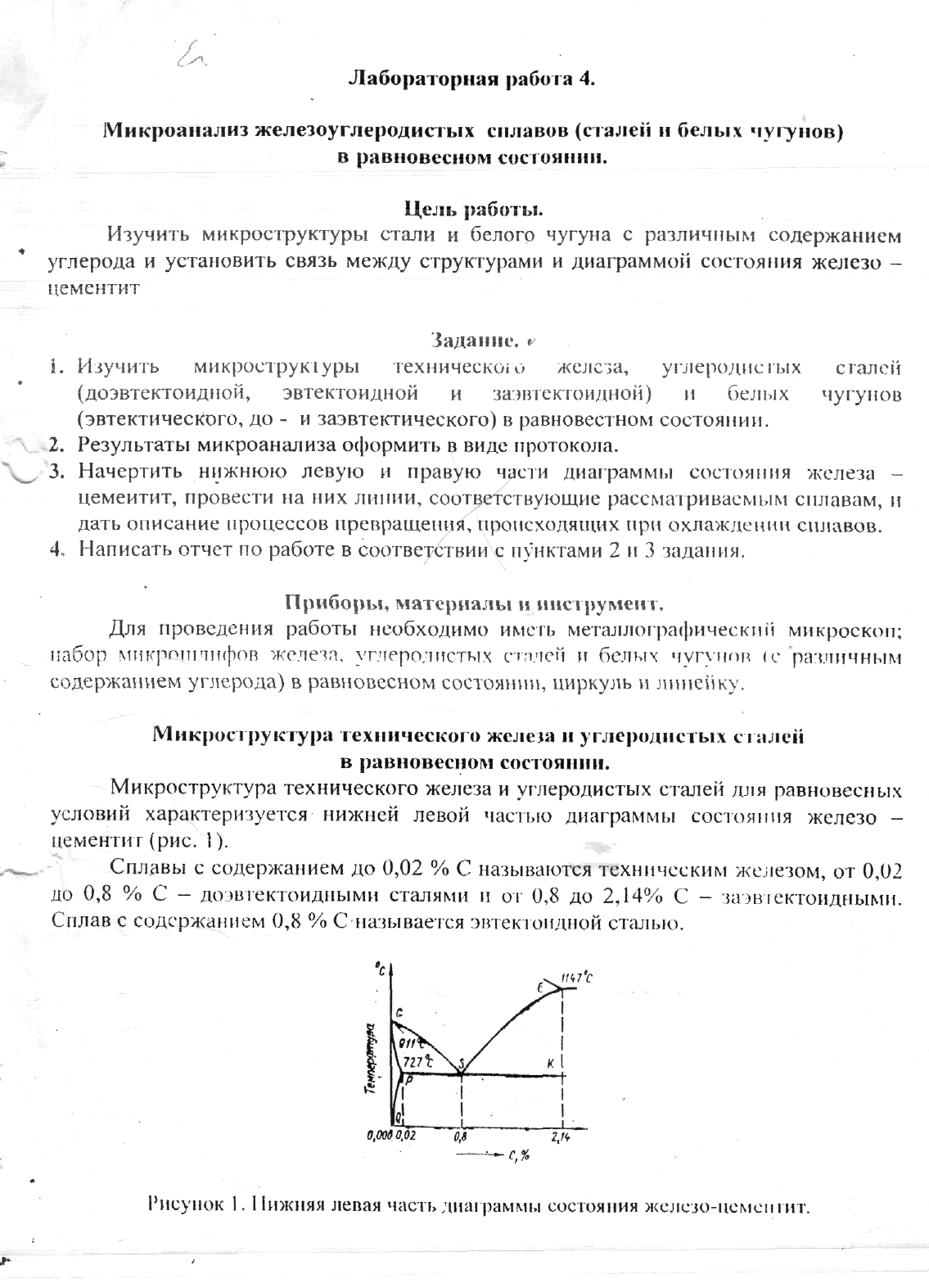 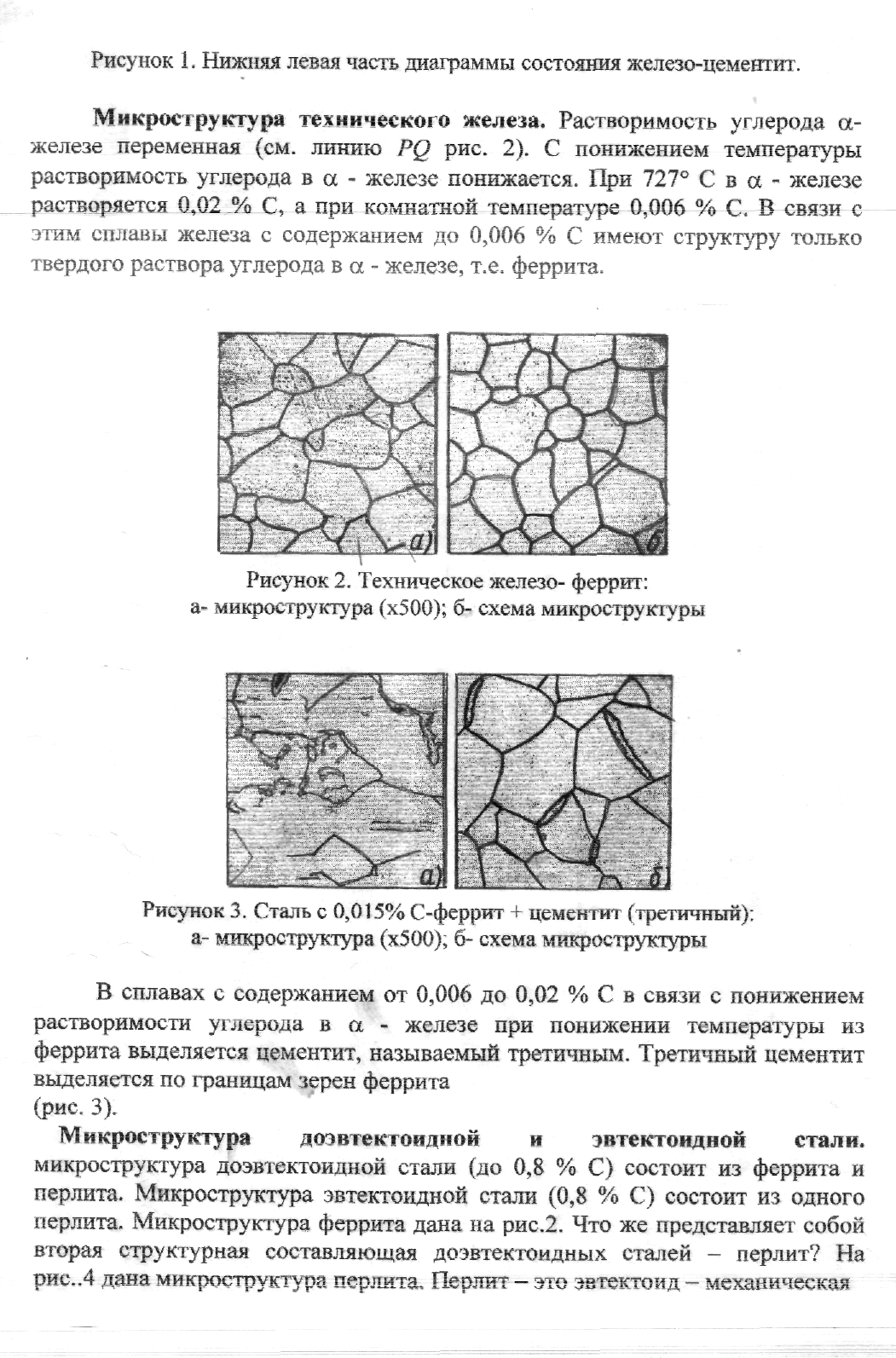 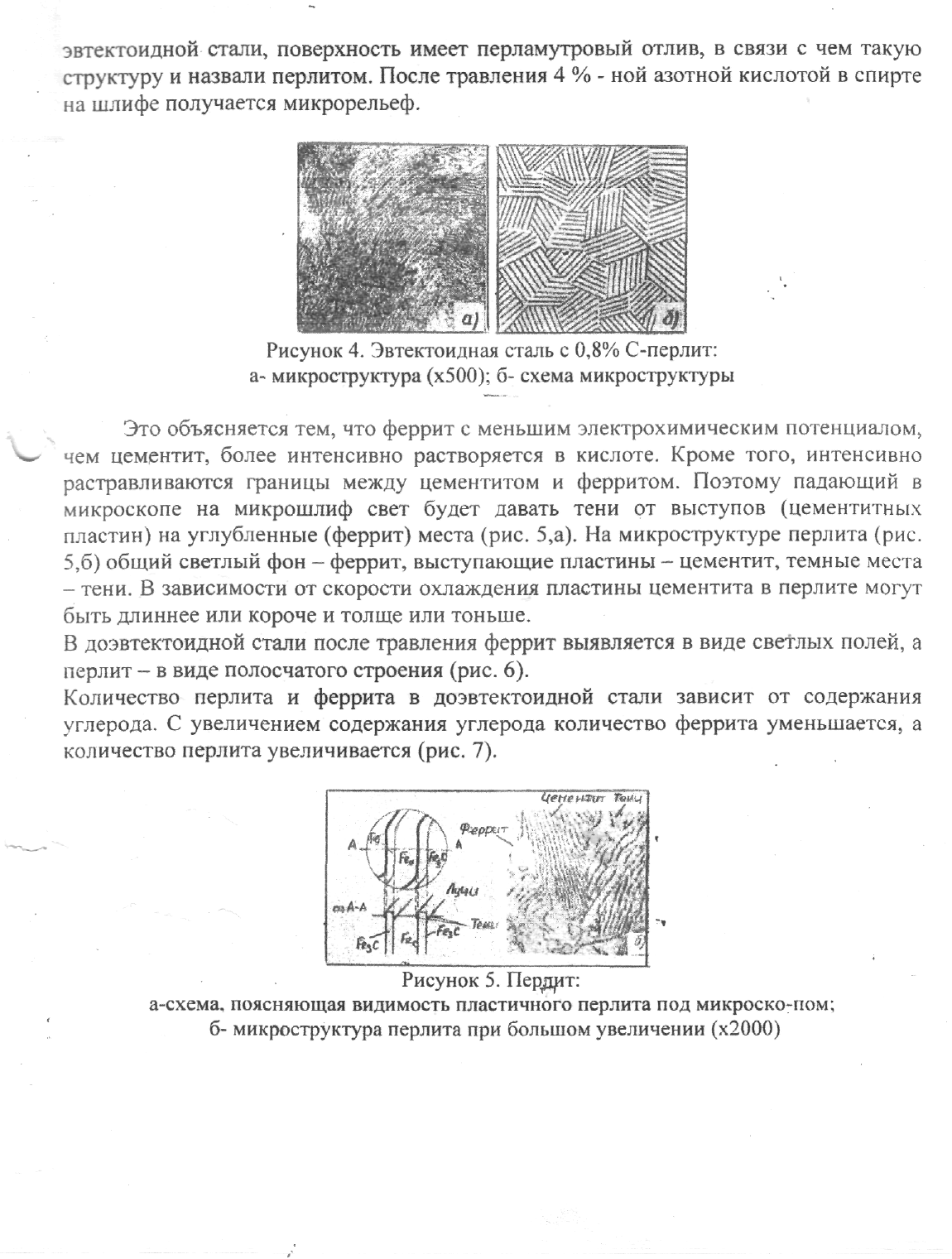 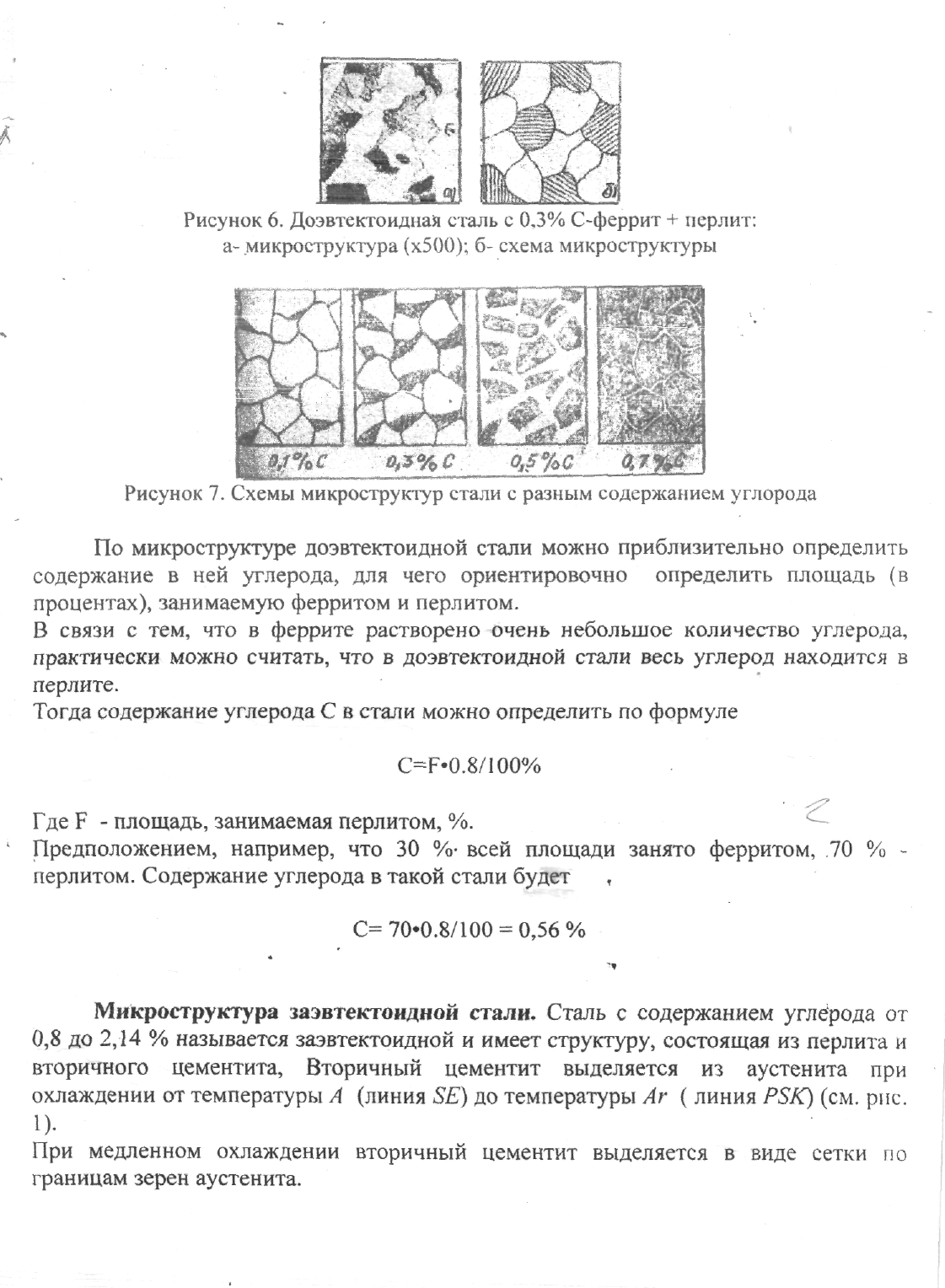 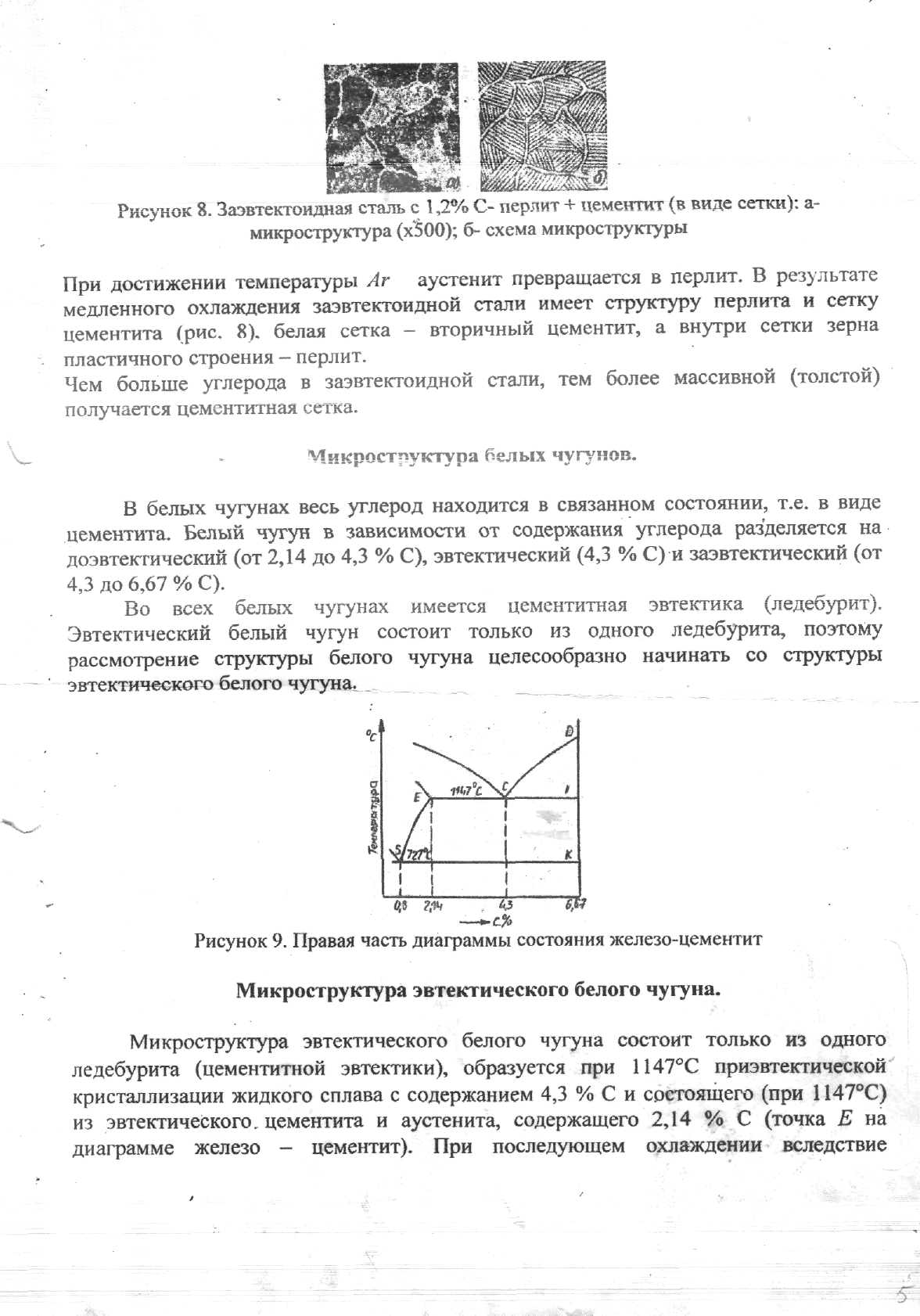 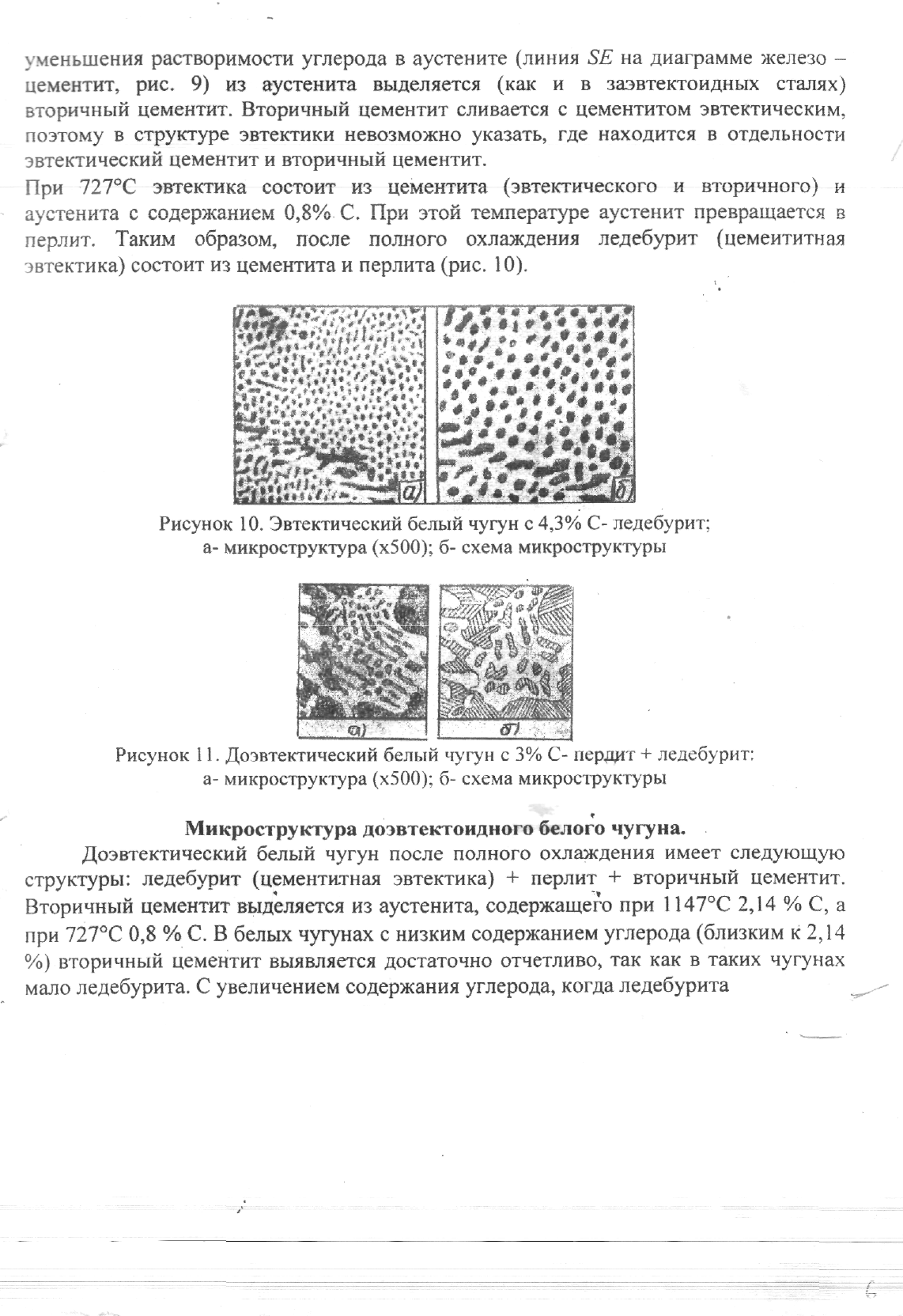 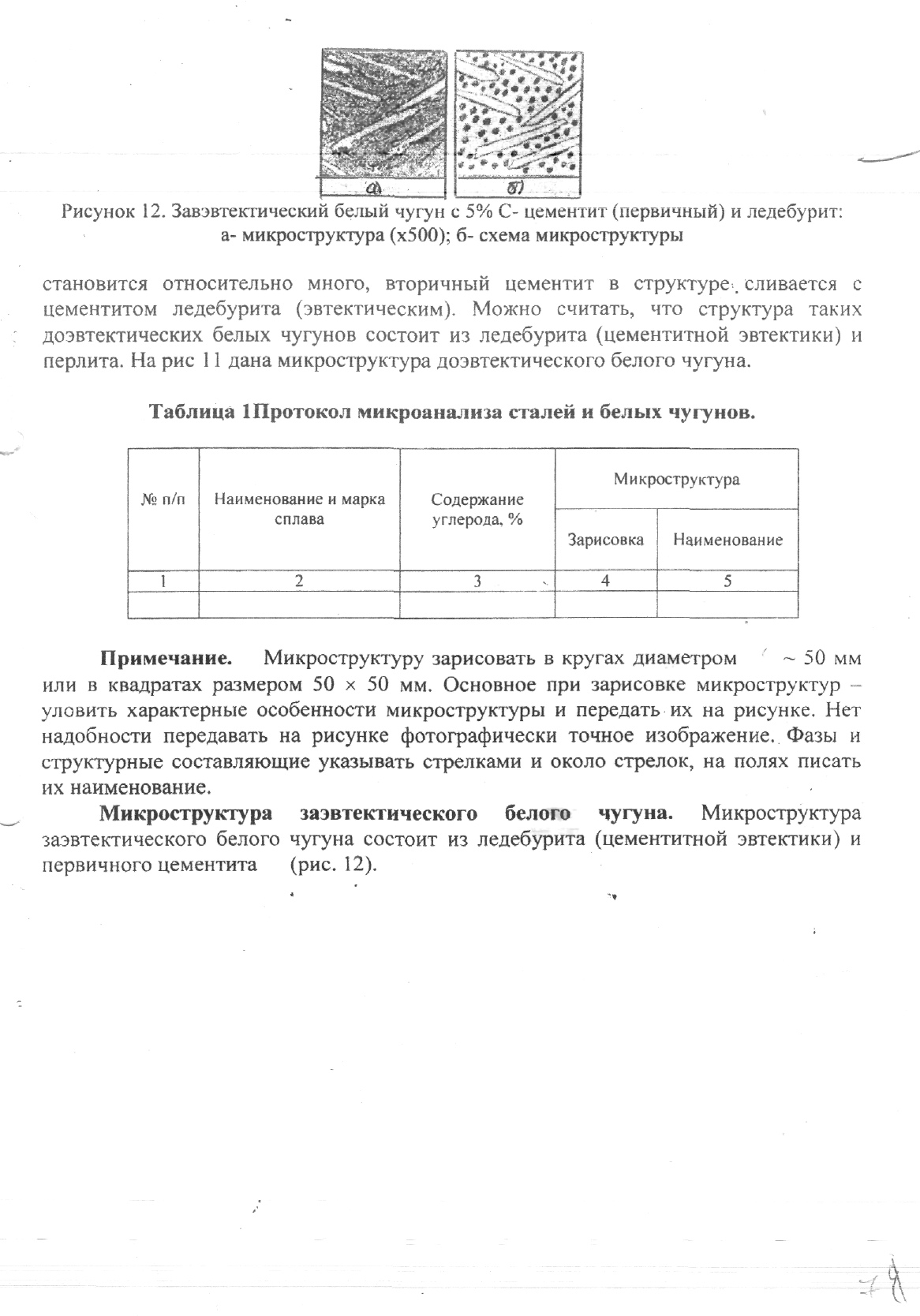 